Запросо предоставлении разъяснений.08.05.2015  года на официальном сайте РФ для размещения информации о размещении заказов на поставки товаров, выполнение работ, оказание услуг http://zakupki.gov.ru был размещён заказ № 0187300005815000220   на поставку интерактивных столов для нужд Муниципального бюджетного общеобразовательного учреждения «Лицей им. Г.Ф. Атякшева». Закупка была объявлена в форме аукциона в электронной форме. Запрос на разъяснение:Исходя из ТЗ требуются Программная и аппаратная мультипользовательская поддержка и предъявлены требования к программному обеспечению такие как: - После включения устройства и загрузки основной оперативной системы, автоматически загружается оболочка программы для работы с устройством. При этом доступ к операционной системе заблокирован. Просмотр доступных для загрузки и установки дополнительных приложений с сайта производителя, возможность обновления для уже установленных приложений из основной программной оболочки ПО. Возможные для установки приложения разработаны для образовательных учреждений и накладывают цензуру содержимого по возрасту и наполнению для исключения непреднамеренного доступа ученика к недоброкачественному контенту. Означает ли это, что устройство должно иметь компьютер? Если да, то каким должен быть компьютер? встроенным в корпус устройства? Прошу предъявить требования к характеристикам такого компьютера.          Разъяснения положений документации от 12.05.2015г. на размещенный заказ № 0187300005815000220 на поставку интерактивных столов для нужд Муниципального бюджетного общеобразовательного учреждения «Лицей им. Г.Ф. Атякшева»В техническое задание аукциона в электронной форме будут внесены изменения.Директор  Лицея им. Г.Ф. Атякшева                                               Е.Ю. ПавлюкИсполнитель:Инженер-электроникЮхимюк С.Э.89224305088Управление образования администрации города ЮгорскаУправление образования администрации города ЮгорскаУправление образования администрации города ЮгорскаУправление образования администрации города ЮгорскаМуниципальное бюджетное общеобразовательное учреждение"Лицей им. Г.Ф.Атякшева"Муниципальное бюджетное общеобразовательное учреждение"Лицей им. Г.Ф.Атякшева"Муниципальное бюджетное общеобразовательное учреждение"Лицей им. Г.Ф.Атякшева"Муниципальное бюджетное общеобразовательное учреждение"Лицей им. Г.Ф.Атякшева"ул. Ленина, . Югорск, 628260,ул. Ленина, . Югорск, 628260,ул. Ленина, . Югорск, 628260,ул. Ленина, . Югорск, 628260,Ханты-Мансийский  автономный  округ – Югра,  Тюменская область,Ханты-Мансийский  автономный  округ – Югра,  Тюменская область,Ханты-Мансийский  автономный  округ – Югра,  Тюменская область,Ханты-Мансийский  автономный  округ – Югра,  Тюменская область,Российская  ФедерацияРоссийская  ФедерацияРоссийская  ФедерацияРоссийская  ФедерацияТелефон: 2-48-40, факс: 2-48-30, (34675)Телефон: 2-48-40, факс: 2-48-30, (34675)Телефон: 2-48-40, факс: 2-48-30, (34675)Телефон: 2-48-40, факс: 2-48-30, (34675)е – mail:   litsey.yugorsk@gmail.comе – mail:   litsey.yugorsk@gmail.comе – mail:   litsey.yugorsk@gmail.comе – mail:   litsey.yugorsk@gmail.com12.052015 г.        №673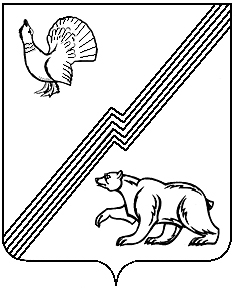 